Space.Japan Application form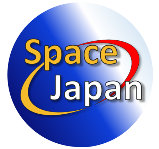 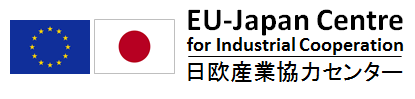 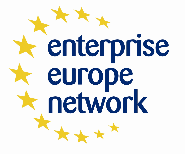 to be represented at theInternational Space Industry Exhibition (ISIEX) 2024(20-22 February 20241)Space.Japan intends to recruit and select up to 12 European SMEs specializing in space development products, rocket development and various space related services. Space.Japan will sponsor each successfully selected SME to be represented at the ISIEX 2024 Exhibition fair (https://biz.nikkan.co.jp/eve/isiex/english/) which will take place in Tokyo from 20-22 February 2024.Selected SMEs will have access to all the available materials and contacts collected during the fair by the Space.Japan’s team1.1 Successful applicants will be notified of their selection for the sponsorship in writing (by Space.Japan and the EU-Japan Centre for Industrial Cooperation) shortly after the Deadline for Application. 2 EU definition of SME (Small and Medium-sized Entreprise): https://ec.europa.eu/growth/smes/sme-definition_en Applicant’s profile and description of the company(All fields are mandatory - All information filled in the form will be treated confidentially and for internal use only)Year established:Briefly describe the product or service that your company wishes to promote during the eventJustify why you believe your company should be selected for the sponsorship to the virtual session of ISIEX 2024Let us know below how you heard about the event:N.B.: filing the above application form does not automatically warrant selection and sponsorship to the event advertised in page 1 of this application. All valid applications will be ranked against eligibility, relevance of business case, quality of draft, justification and interest to participate in the event as well as potential for successful match with Japanese companies.  Check this box to agree to the terms of application: ❑  “By submitting this form, applicants declare that the information provided herein is accurate and correct. Incomplete application forms, omissions or mistakes in the information provided by the applicant will result in an invalid application and will not be eligible for participation to the invitation to be represented at ISIEX 2024. Duly completed application forms will receive an acknowledgement of registration which validates their entry to the pre-selection process, with no guarantee to participate in the event if not successful at the end of the selection process. Furthermore, applicants who are selected to be supported for ISIEX 2024 pledge to actively contribute with their time and commit resources to supply information at the request of the team in charge of preparing the event”.By checking this box, I also confirm that I give my consent to the EU-Japan Centre for Industrial Cooperation to process my personal data for the purpose described in the  privacy statement”.Submit the completed form to spacejapan@eu-japan.or.jp by 19th January 2024TERMS AND CONDITIONSDisclaimerIn no event will Space.Japan or the EU-Japan Centre for Industrial Cooperation be liable for any advice or information given by the organisers of ISIEX 2024.In no event will Space.Japan or the EU-Japan Centre for Industrial Cooperation be liable for any direct, indirect, special, incidental, punitive, exemplary, consequential or subsequent damages or any loss of business or profits, regardless of legal theory, whether or not Space.Japan or the EU-Japan Centre for Industrial Cooperation have been warned of the possibility of such damages, for the use, non-use or omission of any information or advice provided by ISIEX 2024 or Space.Japan or the EU-Japan Centre for Industrial Cooperation.ConfidentialitySelected candidates have the duty to keep all information received from the Space.Japan team or the EU-Japan Centre for Industrial Cooperation confidential. Space.Japan and the EU-Japan Centre for Industrial Cooperation will keep confidential all information provided by the candidates in their application. CopyrightISIEX 2024, Space.Japan and the EU-Japan Centre for Industrial Cooperation are protected by copyright, logos, trademark, and such other intellectual property rights. In no event the candidates are granted any right, title or interest in the aforementioned trademarks, logos and other intellectual property rights. Any intellectual property right owned by the candidates will remain the property of the candidates.About EU-Japan Centre for Industrial CooperationPriority SegmentsBenefitsLunar Exploration and Development, In-orbit services, Space-related ServicesInnovative Space applications for Sustainable Aeronautics, Satellite Manufacturing and Communication EquipmentRocket manufacturing, Launch Infrastructure Support to connect with potential Japanese partnersAccess to share booth space to set up your own booth package with the Space.Japan Helpdesk and showcase your company products and technology.Benefit from the follow-ups facilitated by the Space.Japan HelpdeskCompany Name City CountryStreetStreetStreetPostal Code Company’s websiteFull Name of Contact Person (“the applicant”)Full Name of Contact Person (“the applicant”)Full Name of Contact Person (“the applicant”)Position in the company TelephoneFaxE-mail of the Contact PersonE-mail of the Contact PersonE-mail of the Contact PersonTurnover in million Euro: Turnover in million Euro: Size and type of organization: Size and type of organization:   < 1 million     	  1 to 10         < 1 million     	  1 to 10            Industry: < 10 employees  10 to 20                	  20 to 50  10 to 20                	  20 to 50     Industry: 10 – 49  50 to 100               	  100 to 250  50 to 100               	  100 to 250     Industry: 50 – 249  250 to 500             	  > 500 Million  250 to 500             	  > 500 MillionClearly describe your company, as well as your product / service / value proposition you wish to introduce at ISIEX 2024, (note: eligible companies must fall within the priority business segments of 1) space engineering suppliers and Space hardware producers for Aeronautics; 2) developers of Innovative Space applications for Sustainable Aeronautics, Advanced Materials, Automation and Unmanned Aircraft).Describe the unique and innovative aspects, economic advantages / benefits of your product / service / value proposition: clearly explain and justify your match with the priority business segments mentioned above.Explain your company’s prior market experience in Asia / Japan (if relevant): what product / service did your company introduce? If applicable, mention experience with Japanese market/Japanese partners.The product/service that you describe must be manufactured, produced or developed by your own company. 
(maximum 200 words)Explain why your company is interested in connecting with potential Japanese partners in the context of ISIEX 2024: what would be your concrete project, your contribution and/or expected benefits? What are you looking for: market access, technology, capital, equipment, investment, etc?Explain why your offer and your expertise would appeal to potential Japanese partners or investors.Provide additional product / project information (copy/paste pictures) or supply your URL describing your technology / product / service, possibly with a catalogue.(maximum 200 words)